Причины детской неуправляемости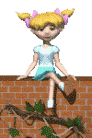 Причина 1- борьба за внимание родителей       Непослушание — это тоже возможность привлечь к себе внимание, заявить о себе, если о тебе забыли взрослые. Внимание необходимо любому человеку для эмоционального благополучия, а тем более — ребенку.Причина 2 - борьба за самоутверждениеРебенок объявляет войну бесконечным указаниям, замечаниям и опасениям взрослых. Он ждет доверия к себе. Он хочет решать сам, это заложено в его природе - нельзя прожить жизнь на опыте старших.Причина 3 - жажда мщения окружающему миру, взрослымРебенок   мстит   за:неверие в его способности и возможности. Это относится и к педагогам в том числе: «Ты не мог решить эту задачу! Ты списал!»сравнение не в его пользу со старшими или младшими братьями и сестрами;за унижение друг друга в кругу семьи;за потерю одного из родителей в результате    развода;за появление в доме нового члена семьи, который становится более значимым, чем сам ребенок.за несправедливость по отношению к себе и невыполненные взрослыми обещания;за родительскую ложь и хамелеонство;-	за чрезмерное проявление взрослыми любви друг к другу.Причина 4 – неверие в  свой  успехиПричинами неверия в собственный успех могут стать: низкие школьные результаты  вне зависимости от приложенных ребенком усилий, низкая самооценка, поощряемая педагогами и семьей, плохие взаимоотношения в классе со сверстниками, откровенная изоляция ребенка, отсутствие возможности проявить себя, свои способности и умения. 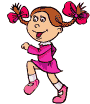 